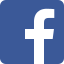 MembershipNew Member / Supporter  £10Renewing Member £10Family Membership £15Payment may be made by cheque (payable to MCBA) or by bank transfer: Sort code : 09 01 51  Account number : 87308209. Alternatively a standing order may be set up.Email form to enquiries@midcheshirebridleways.co.uk or post to the Membership Secretary:MEMBERSHIP SECRETARY:    Kath Wurcbacher, 38 Solway Grove, Beechwood. RUNCORN. WA7 2QNDetailsName_____________________________________________________Address______________________________________________________________________________________________________________________________________________________________________________________________________________________________________________________________Postcode  ____________________________________________Phone  ____________________________________________________Email______________________________________________________Area where you ride ______________________________________________________DATA PROTECTIONWe want to keep you informed with up to date information. To agree to this please tick the box below. Please note that your details will not be passed on to any third party. 